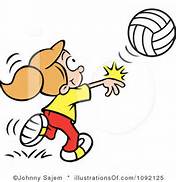 Volleyball Schedule Division II Junior Varsity 5th GradeGold TeamDateTimePlaceOpponentSep.114pmSt. Pius GymSt. JosephSep. 184pmMost Holy Trinity GymMost Holy TrinitySep. 195pmSt. Patrick GymSt. RaphaelSep. 255pmSt. Joseph GymSt. JosephOct. 35pmSt. Pius GymMost Holy TrinityOct. 95pmLoretto Academy GymSt. RaphaelOct. 165pmSt. Joseph GymSt. JosephOct. 235pmMost Holy TrinityMost Holy Trinity